Родительский контроль за поведением и свободным времяпровождением своих несовершеннолетних детей дома и на улицеВ предпраздничные и каникулярные дни необходимо обеспечить контроль свободного времяпровождения несовершеннолетних детей, принять исчерпывающие меры по организации полезной занятости учащихся. Обратить внимание родителей (законных представителей) на необходимость принятия исчерпывающих мер по комплексной безопасности детей.Отсутствие должного родительского контроля,  за свободным времяпровождением детей может стать причиной, способствующей чрезвычайному происшествию с участием несовершеннолетних.Человеческий фактор является причиной очень многих возгораний, часто пожары в домах возникают в результате неосторожного обращения с огнём. Люди нарушают элементарные правила пожарной безопасности, не следят за исправностью либо нарушают правила эксплуатации бытовых электронагревательных приборов, другого электрооборудования, печного отопления.Последствия пожара – печальны, но их, как, впрочем, и сам пожар, можно избежать, соблюдая элементарные требования пожарной безопасности.Уважаемые родители! Ваша основная задача - обеспечить комплексную безопасность своих несовершеннолетних детей:- соблюдать требования пожарной безопасности;- не оставлять детей без присмотра взрослых;- контролировать времяпровождение несовершеннолетних детей;- планировать и организовывать досуг несовершеннолетних, проводить с детьми разъяснительные беседы;- располагать информацией о местонахождении ребёнка в течение дня;- обращать внимание на окружение ребёнка, знать адреса и телефоны друзей.Помните, что согласно ст. 63 Семейного Кодекса родители несут персональную ответственность за жизнь и здоровье своих детей. Инструментом практического решения многих вопросов в сфере детства является родительский контроль за поведением и свободным времяпровождением своих несовершеннолетних детей.Ребенок должен находиться под контролем, заботой и вниманием родителей 24 часа в сутки! При этом родителям необходимо держать связь с образовательными учреждениями и учреждениями дополнительного образования по вопросам воспитания и обучения детей.Помните, что жизнь и здоровье ребенка зависит от нас: взрослых, родителей, педагогов.О необходимости контроля за времяпровождением ребенкаКаждый из родителей желает, чтобы их дети были здоровыми, благополучными, законопослушными людьми. В связи с этим хочется напомнить родителям простые правила, выполняя которые, можно предупредить негативное влияние на детей, предостеречь их от попадания в круг преступников, наркоманов, токсикоманов и алкоголиков:1. Постоянно обращайте внимание на ответственное отношение к сохранности личных вещей, в том числе мобильных телефонов, велосипедов и к появлению у них новых вещей, которых вы не приобретали.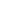 2. Требуйте от своих детей ношения в темное время суток световозвращающих элементов (фликеров). Жизнь и здоровье детей гораздо дороже стоимости фликера. Объясняйте детям, что при переходе проезжей части необходимо быть максимально внимательным и начинать переход только после остановки транспорта. Не думайте, что беда приходит в семьи только других.3. Не допускайте бесцельного, бесконтрольного времяпровождения детей на улице. Рано или поздно это приведет к совершению правонарушений. В любой момент времени вы должны знать где, с кем находится ваш ребенок, чем занимается. Круг общения своего сына либо дочери вы должны знать с именами и фамилиями, адресами и телефонами.4. Не допускайте нахождения ребенка вне дома в позднее время суток и в ночное время. Если сын или дочь отпрашиваются переночевать у друзей либо знакомых, будьте уверены, что ничего хорошего от этого Вам ждать не придется. Как правило, в таких ситуациях ваш ребенок хочет бесконтрольно и весело провести время. Большая часть преступлений подростками совершаются именно в позднее и ночное время, а также ваши дети сами могут стать жертвой преступления.5. Обязательно посещайте родительские собрания, поддерживайте связь с классным руководителем, социальным педагогом, обращайтесь за помощью к педагогу-психологу.6. Больше общайтесь с ребенком о его делах, проблемах, успехах и неудачах, о взаимоотношениях со сверстниками, в том числе в школе и по месту жительства.7. Ваши дети должны четко понимать, что вы крайне отрицательно относитесь к употреблению алкоголя в несовершеннолетнем возрасте, регулярно напоминайте им об этом. Не вздумайте наливать им алкогольные напитки, в том числе на праздники. Если же вы это делаете, то сами способствуете «воспитанию» будущего алкоголика. В соответствии со ст.20.22 КоАП РФ распитие в общественных местах алкогольных, слабоалкогольных напитков и пива, либо появление в пьяном виде, оскорбляющем человеческое достоинство и нравственность, влечет наложение штрафа в размере от тысячи до двух тысяч рублей. Если вашему ребенку не исполнилось 16 лет, то по ст.5.35 КоАП РФ за невыполнение родителями обязанностей по воспитанию несовершеннолетних детей, повлекшее совершение несовершеннолетним административного правонарушения либо преступления, штраф налагается на родителей в размере от ста до пятисот рублей.8. Если вы позволяете ребенку курить либо «закрываете на это глаза», то вы рискуете, что, кроме проблем со здоровьем, ребенок в будущем приобретет и другие вредные привычки: употребление алкоголя, токсических веществ, наркотиков. Кроме того, в соответствии со ст. 6.24 КоАП РФ курение в местах, где оно в соответствии с законодательством запрещено, в том числе в учебных заведениях и на их территории, влечет наложение штрафа от пятисот до одной тысячи рублей.Уважаемые родители!В связи с увеличением числа несчастных случаев с несовершеннолетними, их травмированием и гибелью, которые происходят по причине недисциплинированности самих детей, но и в большей степени из-за отсутствия должного присмотра за ними со стороны взрослых.Просим Вас усилить контроль за содержанием и воспитанием несовершеннолетних, провести с ними, в профилактических целях, разъяснительные беседы по безопасному поведению, осуществлять контроль за их местонахождением и времяпрепровождением во внеурочное время, так как обязанность по обеспечению их безопасности в первую очередь лежит на Вас.Памятка родителям по усилению контроля за несовершеннолетними:-научите детей личной безопасности;-проведите с детьми индивидуальные беседы, объяснив важные правила, соблюдение которых поможет сохранить жизнь;-организуйте свободное время детей;-помните! Поздним вечером и ночью (с 23.00 до 6.00 часов) детям и подросткам законодательно запрещено появляться на улице без сопровождения взрослых;-постоянно будьте на связи и в курсе, где и с кем ваш ребёнок, контролируйте место пребывания детей;- не разрешайте детям ночевать у друзей;-объясните ребёнку, что он имеет полное право сказать «нет» всегда и кому угодно, если этот «кто-то» пытается причинить ему вред;Помните, что от природы дети беспечны и доверчивы. Внимание у детей бывает рассеянным. Поэтому, чем чаще вы напоминаете ребёнку несложные правила поведения, тем больше вероятность, что он их запомнит, и будет применять.